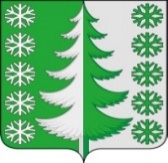 Ханты-Мансийский автономный округ - ЮграХанты-Мансийский муниципальный районмуниципальное образованиесельское поселение ВыкатнойАДМИНИСТРАЦИЯ СЕЛЬСКОГО ПОСЕЛЕНИЯПОСТАНОВЛЕНИЕот 10.01.2022                                                                                                      № 1 п. ВыкатнойО внесении изменений в постановление администрации сельского поселения Выкатной от 07.12.2009 № 31 «Об утверждении Порядка подготовки к ведению и ведения гражданской обороны на территории сельского поселения Выкатной»На основании Постановления Правительства РФ от 30.09.2019 № 1274 «О внесении изменений в некоторые акты Правительства Российской Федерации», руководствуясь Уставом сельского поселения Выкатной:1. Внести в приложение к постановлению администрации сельского поселения Выкатной от 07.12.2009 № 31 «Об утверждении Порядка подготовки к ведению и ведения гражданской обороны на территории сельского поселения Выкатной» следующие изменения:1.1. Абзац 2, 6 пункта 14.4. дополнить словами «, в заглубленных помещениях и других сооружениях подземного пространства»;1.2. Абзац 2 пункта 14.9 изложить в новой редакции:«создание и обеспечение готовности сети наблюдения и лабораторного контроля гражданской обороны и защиты населения - действующих специализированных учреждений, подразделений и служб федеральных органов исполнительной власти, органов государственной власти субъектов Российской Федерации и организаций, осуществляющих функции наблюдения и контроля за радиационной, химической, биологической обстановкой на территории Российской Федерации;».1.3. В абзаце 4 пункта 14.15 слова «разработка и корректировка планов действий сил гражданской обороны» заменить словами «действующими специализированными учреждениями, подразделениями и службами сети наблюдения и лабораторного контроля гражданской обороны и защиты населения;».2. Настоящее постановление вступает в силу с момента его официального опубликования (обнародования).3. Контроль за исполнением настоящего постановления оставляю за собой.Глава сельскогопоселения Выкатной                                                                        Н.Г. Щепёткин